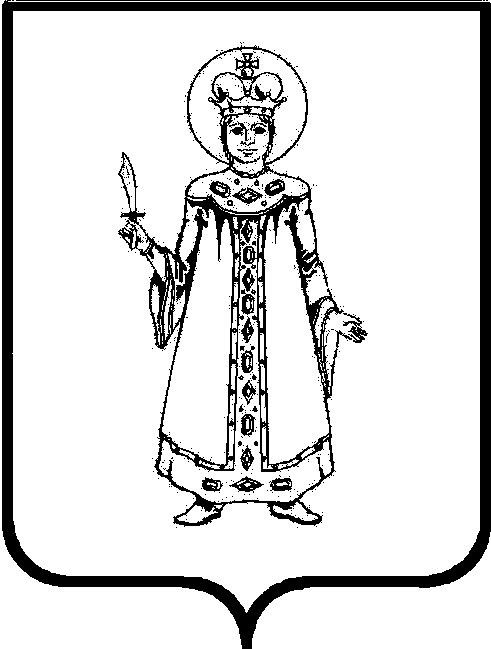 О закреплении общеобразовательных учреждений, реализующих основные общеобразовательные программы начального общего, основного общего и среднего общего образования за конкретными территориями Угличского муниципального района на 2019/2020 учебный годВ соответствии со статьями 9 и 67 Федерального закона от 29.12.2012 №273-ФЗ «Об образовании в Российской Федерации», в целях обеспечения прав детей на получение общего образования Администрация Угличского муниципального района ПОСТАНОВЛЯЕТ:1.	Закрепить общеобразовательные учреждения, реализующие основные общеобразовательные программы начального общего, основного общего и среднего общего образования, за конкретными территориями Угличского муниципального района на 2019/2020 учебный год согласно приложению к настоящему постановлению.2.	Опубликовать постановление в «Угличской газете» и разместить на официальном сайте Угличского муниципального района.3.	Контроль за исполнением постановления оставляю за собой.4.	Настоящее постановление вступает в силу после его официального опубликования.Глава района 								    А.Г. КурицинПриложениек постановлению Администрации Угличского муниципального района от ______________ №___ПЕРЕЧЕНЬобщеобразовательных учреждений, реализующих основные общеобразовательные программы начального общего, основного общего и среднего общего образования, закреплённых за конкретными территориями Угличского муниципального района на 2019/2020 учебный годСписок условных сокращений:МОУ - муниципальное общеобразовательное учреждение;ООШ - основная общеобразовательная школа;СОШ - средняя общеобразовательная школа.Наименование общеобразовательного учрежденияНазвание населенных пунктов, микрорайонов, улиц 12МОУ «»ул. Ленина (от перекрёстка с ул. Интернациональной до перекрёстка с ул. Спасской), ул. Интернациональная (от перекрёстка с ул. Первомайской до перекрёстка с ул. Волжской), ул. Чернышевского, ул. Февральская (от перекрёстка с ул. Первомайской до перекрёстка с ул. Волжской), ул. 9 января (от перекрёстка с ул. Первомайской до перекрёстка с ул. Волжской), ул. Спасская, пл. Советская, пер. Пионерский, ул. академика Опарина (от перекрёстка с ул. Спасской до перекрёстка с ул. Интернациональной), ул. Волжская (от перекрёстка с ул. 9-го Января до перекрёстка с ул. Луначарского), пл. Пушкина МОУ СОШ №2ул. Гражданская, Студенческий городок, ул. Железнодорожная, ул. Загородная д.3-8, ул. Интернациональная (от перекрёстка с ул. Ростовской до перекрёстка с ул. Каменской), ул. Комсомольская (от перекрёстка с ул. Гражданской до перекрёстка с ул. Каменской), ул. Ростовская, Ростовский проезд, Каменский переулок, ул. 1-я Высоковольтная, ул. 2-я Высоковольтная, ул. Лермонтова, ул. Луначарского (от перекрёстка с ул. Ростовской до перекрёстка с ул. Каменской), п. Мебельщиков, ул. Октябрьская (от перекрёстка с ул. Ростовской до перекрёстка с ул. Свободы), ул. Первомайская, Промкомбинатовский проезд, ул. Пролетарская (от перекрёстка с ул. Ростовской до перекрёстка с ул. Каменской), ул. Урицкого, ул. 9-го Января (от перекрёстка с ул. Ростовской до перекрёстка с ул. Первомайской), ул. Февральская (от перекрёстка с ул. Ростовской до перекрёстка с ул. Первомайской), ул. Сурикова ул. Ярославская, Рыбинское шоссе, д.5, ул. Бахарева (четные номера домов), Селивановский переулок, ул. Нариманова, Базарный проезд, ул. Крестьянская, ул. Островского, ул. Свободы, пер. Свободы, ул. О.Берггольц, ул. Каменская, ул. З.Золотовой д.1-16, ул. Победы, ул. Часовая (нечетные номера домов), ул. Никонова д.2-2а, д.9,11, Селивановский ручей, Набережная реки Волги, ул. Октябрьская (от перекрестка с ул. Свободы до перекрёстка с ул. Бахарева), ул. Шаркова (от перекрёстка с ул. Бахарева до перекрёстка с ул. Каменской), ул. Комсомольская (от перекрёстка с ул. Каменской до перекрёстка с ул. Нариманова), ул. Маяковского, ул. Загородная д.13-28, ул. Чкалова, ул. Садово-Кольцевая, ул. Пролетарская (от перекрёстка с ул. Каменской до перекрёстка с ул. Бахарева), 1 и 2 Пролетарский переулок, ул. Луначарского (от перекрёстка с ул. Каменской до перекрёстка с ул. Бахарева) МОУ СОШ №4ул. Бахарева (нечетные номера домов), ул. 12 декабря, ул. Гоголя, ул. Шевченко, ул. Голубева (чётные номера домов), ул. Октябрьская (от переулка с ул. Бахарева до перекрёстка с ул. Голубева), ул. Шаркова (от перекрёстка с ул. Бахарева до перекрёстка с ул. Голубева), ул. Пролетарская (от перекрёстка с ул. Бахарева до перекрёстка с ул. Голубева), ул. Луначарского (от перекрёстка с ул. Бахарева до перекрёстка с ул. Шевченко), ул. Совхозная, Новый проезд, пер. Ярославский, Ярославское шоссе (кроме дома 11а), Рыбинское шоссе д.4, 6, 18, 20/1, 2-я линия Рыбинского шоссе 5 им. 63-го Угличского пехотного полкаул. Ленина (от перекрёстка с ул. Луначарского до перекрёстка с ул. Интернациональной), ул. Сосновая, ул. Сурикова, 1 и 2-й Ростовский переулок, Ростовское шоссе, ул. Заводская, д. Новоселки, Левайцево, мкр-н Цветочный, ул. Береговая, ул. Вокзальная, Вокзальный переулок, п. 4-й Вокзальный,  п. Сосновый, ул. Волжская (от перекрёстка с ул. Луначарского до перекрёстка с ул. Заводской), Камышевское шоссе 1 и 2 линии, Камышевское шоссе, ул. Спортивная, ул. 1-я Высоковольтная, ул. 1-я Боровая, ул. 2-я Боровая, ул. Восточная, ул. Опарина (от перекрёстка с ул. Интернациональной до перекрёстка с ул. Заводской, ул. Луначарского (от перекрёстка с ул. Волжской до перекрёстка с ул. Ростовской), ул. Портовая, ул. Интернациональная (от перекрёстка с ул. Сурикова до перекрёстка с ул. Первомайской) Ленинское шоссе, мкр-н Солнечный, МОУ СОШ №6д. Покровские Горки, д. Ульяново, ул. Делегатская, Земляной вал, ул. Кирова, ул. Крупской, ул. Кузнечная, ул. Ленинградская, ул. Малая Набережная, ул. Механизаторов, ул. Некрасова, ул. Озерная, ул. Павлова, ул. Парковая, ул. Песочная, ул. Пушкина, ул. Речная, Речной проезд, ул. Южная, п. Сельхозтехника, Кашинское шоссеМОУ СОШ №7с. Золоторучье, п. Зеленая Роща, ул. Северная, ул. Старостина, ул. Часовая (четные номера домов), Рыбинское шоссе д.31, 33, 35, 24а–32, ул. Малая Рыбацкая, ул. Никонова д.4,6, 13/2–23, ул. Зины Золотовой д.17-68, Красноармейский бульварМОУ СОШ №8мкр-н Мирный, мкр-н Мирный-2, мкр-н Мирный-3, п. Мира, ул. Трудовая, Заводской проезд, Ярославское шоссе, д.11а, ул. Победы д.12, 14, 16, 17, ул. Калашникова, ул. Козлова, ул. Пролетарская (от перекрёстка с ул. Голубева до перекрёстка с ул. 2-ой Лесной), ул. Романенко, ул. Голубева (нечётные) ул. Жолудева, ул. Шаркова (от перекрёстка с ул. Голубева до перекрёстка с ул. Камневой), ул. 1-ая и 2-ая Лесная, ул. Полевая, ул. Неглинная, с. Чурьяково, д. Хуторы, Слобода, Высоково, Ураково, Иванисово, Иванищи, Мухино, Потопчино, Текленево, Печкино, Монастырская, Яковлевское, Васильки, Малое Мельничное, Челганово, Дерябино, Юсовос. Василево, с. Горки, д.Знатново, Семенково, Головизино, Каблуково, Щипнево, Фоминка, Поцелуево, Порошниково, Теренькино, Новое Алексино, Старое Алексино, Головково, Ивановское, Добросилово, Порошниково, Бровцино, Горбово, Старо-Раево, Подол, Рычково, ЯсюниноМОУ Воздвиженская СОШд. Ложкино, Прямиково, п. Барское, д. Терютино, Дигишево, Лучкино. Проплино, Васильево, Воронкино, Воздвиженское, д. СлободищиМОУ  д. Ново, Опухово, СысоевоМОУ Головинская СОШд. Якутино, Копылово, Нетки, Парово, Головино, Петряево, Баскачево, Муравьево, Ростовцево, Василево, Мильцево, Харапугино, Варварино, Семенково, Семенцево, Сельцы, Еросимово, Харапушки, Поповское, ТурковоМОУ Дивногорская ООШс. Дивная гора, д. Манушкино, ВаргуновоМОУ Заозерская СОШд. Хребтово, Андреевка, Новое село, Веска, Иваново, Осиновка, Держилово, Березники, Монарево, Малое Губино, Губино, Владычня, Орешково, Иванково, ФедяковоМОУ Ильинская СОШд. Судилово, Высоково, Иванцево, Скорбежево, Шепилово, Теренькино, Троицкое, Цилино, Слобода, Коробово, Борисовское, Ново, Петрищево, Ильинское, Ларюково, Остапково, Щукино.МОУ Климатинская СОШс. Климатино, д. Запасово, Селеменево, Филиппово, Парфеново, Забелино, Цыбино, Басовка, Шеино, Новинки, Высоково, Гаврилово, с. Масальское, д. Сумы, Яковлево, Лукьяново, Хлудово, Чурилово, д. Ульянкино, Плишки, Подольцы, Ильинское, ЧернятиноМОУ Клементьевская ООШс. Клементьево, Ефремово, д. Тараканово, Кривцово, АбатуровоМОУ Маймерская ООШд. Маймеры, Пулохня, КуначёвоМОУ Ниноровская ООШд. Нинорово, Егорьевское, Ивашково, Кононово, Ивачево, Шатеево, Осеево.МОУ п. Отрадный, д. Алексино, Клясово, Юркино, Монарево, Базыково, п. Алтыново, Бурмасово, с.Спасское, д. Житово, Черновка, Сверчково, Юрчаково, Городищи, Ильинское, Полино, Юрино, Дуброво, Заручье, Савинское, Фоминское, Красные горки, с. Красное, д. Шубино, Горки, Ложкино, Налуцкое, Какаево, Яковлевское, Баренцево, Плюснино, Воскресенское, Николякино, Большое Лисицыно, Подол, Спирково, Авдотьино, МорозовоМОУ Ординская ООШс. Ордино, д. Воронцово, Трухино, Дуново, Мякишево, Медлево, Богданка, Нефедьево, Костево, Платуново, Гридино, Крайново, ЯсковоМОУ Плоскинская ООШд. Прилуки, Шишкино, Нестерево, Хомутово, Федорково, Плоски, Заречье, Никиткино, Родичево, МосеевскоеМОУ Покровская ООШс. Покровское, д. Поповка, Противье, Палы, Кузнецово, Иванцево, Воробьево, Антухово, Савино, Фалюково, с. НикольскоеМОУ Улейминская СОШд. Черницыно, Горушки, Володинская, Вахутино, Кочнево, Овинищи Подгорные, Глухово, Гвоздево, Дуброво, Леонтьево, Тчаново, Партусово, Льнозавод, Станы, Григорково, Нефедьево, ПетраковоМОУ Юрьевская СОШд. Юрьево, Вякирево, Семенково, Алексеево, Ростовцево, Макарово, Путчино, Белоусово, Богатиново, Старово, Каташево, Деревеньки, Дуброво, Сальково, Полеткино, Овинцево, Малое Лопаткино, Большое Лопаткино, Васильцово, Кривцово, Каравайцево, Ворошилово, Станки, Гнездилово, Чаданово